Il y a des évènements dans la vie qu’on n’est pas près d’oublier parce qu’ils ont eu un impact décisif sur le cours des choses et votre personne. Nous en sommes les témoins depuis hier avec la rencontre des disciples d’Emmaüs et du Ressuscité, la proclamation de foi de Pierre, et aujourd’hui avec le premier diacre Etienne. Étienne, qui était plein de la grâce et de la puissance de Dieu, accomplissait parmi le peuple des prodiges et des signes éclatants.
Un jour, on vit intervenir les gens d’une synagogue et aussi des gens originaires de Cilicie et d’Asie proconsulaire. Ils se mirent à discuter avec Étienne, mais sans pouvoir tenir tête à la sagesse et à l’Esprit Saint qui inspiraient ses paroles. Alors ils soudoyèrent des hommes pour qu’ils disent : « Nous l’avons entendu prononcer des paroles blasphématoires contre Moïse et contre Dieu. » Ils ameutèrent le peuple, les anciens et les scribes, ils allèrent se saisir d’Étienne, et l’amenèrent devant le grand conseil. Ils présentèrent de faux témoins, qui disaient : « Cet individu ne cesse pas de parler contre le Lieu saint et contre la Loi. Nous l’avons entendu affirmer que ce Jésus, le Nazaréen, détruira le Lieu saint et changera les lois que Moïse a transmises.» Tous ceux qui siégeaient au grand conseil avaient les yeux fixés sur Étienne, et son visage leur apparut comme celui d’un ange.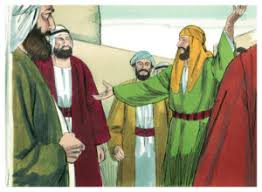 « Etienne, rempli comme Jésus de la puissance de Dieu, accomplit des prodiges et des signes éclatants. C’est le fil rouge de l’action des apôtres, des disciples de la première heure comme de la dernière. Ce qui n’est évidemment pas du goût de tout le monde, en particulier des autorités religieuses qui ne peuvent se prévaloir de la même puissance, du même succès ou mettre les mêmes signes et prodiges à leur actif. La discussion avec Etienne tourne court si bien qu’on fait appel à des méthodes peu orthodoxes pour le faire tomber. Cette histoire ne vous en rappelle une autre ? Certains diront qu’il l’avait un peu cherché. Jésus refuse le boulevard, le tapis rouge de son incontestable royauté populaire en refroidissant même les bénéficiaires de ses largesses. La multiplication des pains et des poissons, opérée par Jésus hier, se termine un peu en queue de…poisson. « Vous me cherchez, non pas parce que vous avez vu des signes, mais parce que vous avez mangé à satiété. Travaillez, non pas pour la nourriture qui se perd, mais pour celle qui demeure jusque dans la vie éternelle. » Tous les témoins à charge sont réunis contre Etienne pour le prendre à leur piège, comme pour Jésus quelque temps auparavant. L’un et l’autre affichent un même aplomb face à leurs détracteurs. « Tous ceux qui ont les yeux fixés sur lui voient que son visage était comme celui d’un ange. » Dans le tumulte des accusations portées contre lui, Etienne reste calme, zen, le visage transfiguré par Celui qu’il annonce sans faille, en paroles et en actes. L’issue pour lui sera tout aussi fatale et violente que pour le Maître. Nous sommes peut-être, nous aussi, sous le feu des accusations des uns et des autres, jusque dans nos réalités pastorales les plus ordinaires. Nous sommes peut-être nous aussi victimes de dénonciations calomnieuses, de diffamations, de lettres anonymes, de faux témoignages. Ça fait partie du jeu. L’essentiel est ailleurs. Dans notre fidélité sans faille à notre maître, à son Esprit qui nous configure à Lui, qui fait de nous des chrétiens, c’est-à-dire d’autres Christs. Comme Etienne, et depuis 2000 ans bientôt, nous devons prendre le relais, parler sans peur, avec une autorité qui ne vient pas de nous mais de Dieu, et laisser cette parole se traduire en signes et en prodiges au milieu du peuple. Encore faut-il ne pas prendre ces réalisations comme une fin en soi. Elles ne sont que des signes pour inviter à la conversion du coeur et à l’adhésion au plan de Dieu pour les hommes. Là où certains se demandent si la pandémie ne serait pas d’origine divine, un avertissement sévère à l’inconduite notoire de l’humanité, là où d’autres interpellent ce même Dieu non pas tant sur sa responsabilité que sur son impuissance à y mettre un terme, histoire de pouvoir continuer à vivre comme avant, il y a des hommes et des femmes qui font des prodiges, pour certains au prix de leur vie, posent des signes qui nous renvoient au vrai visage de Dieu. Encore faut-il les voir et les interpréter comme tels. Nos priorités pastorales, revisitées par la pandémie qui nous touche et nous affectera certainement encore longtemps, seront un peu plus celles de l’enseignement et du service, nourries et ravivées dans la célébration des mystères deCelui qui nous fait vivre. Prenez soin de vous. Persévérez dans la lutte contre la propagation de ce virusJe vous souhaite une belle journée et un bon appétitA bientôtVotre frère prêtre Jean-PierreLe psaume du jour : Psaume 118 R/ Heureux ceux qui marchent suivant la loi du Seigneur !Lorsque des grands accusent ton serviteur,
je médite sur tes ordres.
Je trouve mon plaisir en tes exigences :
ce sont elles qui me conseillent.J’énumère mes voies : tu me réponds ;
apprends-moi tes commandements.
Montre-moi la voie de tes préceptes,
que je médite sur tes merveilles.Détourne-moi de la voie du mensonge,
fais-moi la grâce de ta loi.
J’ai choisi la voie de la fidélité,
je m’ajuste à tes décisions.Texte de méditation de Jean Humenry : Dieu seul dans « Voyage au long coeur » Coll. Mille Textes Dieu seul peut donner la foi,Mais tu peux donner ton témoignageDieu seul peut donner l’espérance,Mais tu peux rendre confiance à tes frères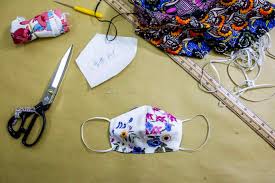 Dieu seul peut donner l’amourMais tu peux apprendre à l’autre à aimerDieu seul peut donner la paixMais tu peux semer l’unionDieu seul peut donner la forceMais tu peux soutenir un découragéDieu seul est le chemin,Mais tu peux l’indiquer aux autres.Dieu seul est la lumière,Mais tu peux la faire briller aux yeux de tousDieu seul est la vie,Mais tu peux rendre aux autres le désir de vivreDieu seul peut faire ce qui paraît impossibleMais tu pourras faire le possibleDieu seul se suffit à lui-mêmeMais il préfère compter sur toi.Et ce beau chant que je vous ai proposé il y a peu : Je vous ai choisis  sur youtube